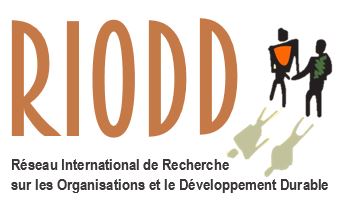 13ème Congrès RIODD [16-18 octobre 2018]Proposition de communication(A remplir obligatoirement et complètement pour pouvoir entrer dans le processus de  sélection. 
Enregistrez ensuite ce fichier en ligne sur le site du congrès : https://riodd2018.sciencesconf.org/ )Auteur•e•(s) de la proposition de communicationNOM 1 (Auteur•e correspondant•e) : 	XXX				Prénom : xxxEtablissement employeur (département) : XXX (xx)Laboratoire : XXXAdresse professionnelle : xxxTéléphone : 0xxx              — Email :  xxx@xxxSite web laboratoire : www.Site web personnel :  www.NOM 2 (le cas échéant) : 	XXX				Prénom : xxxEtablissement employeur (département) : XXX (xx)Laboratoire : XXXAdresse professionnelle : xxxTéléphone : 0xxx              — Email :  xxx@xxxSite web laboratoire : www.Site web personnel :  www.NOM 3 (le cas échéant) : 	XXX				Prénom : xxxEtablissement employeur (département) : XXX (xx)Laboratoire : XXXAdresse professionnelle : xxxTéléphone : 0xxx              — Email :  xxx@xxxSite web laboratoire : www.Site web personnel :  www.1° Position de la propositionSoumission pour session spéciale : OUI/NON Si oui, intitulé de la session [nom du/des porteurs] :  « intitulé » [nom] Si non, soumission en varia ou en thématique (cocher la case correspondante pour indiquer votre choix) :2° Présentation du projet de communicationa) Titre (français et anglais) xxxb) Résumé (français ou anglais ; 2 000 signes max ; 15 références bibliographiques max) xxxAxeThèmeA. Caractériser, évaluer, voire mesurer un changement social structurelB. Comment produire du changement irréversible vers un développement plus durable ?1. Que sait-on des conditions d’engagement dans un changement de comportement en matière de production ou de consommation ?2. Que sait-on des conditions nécessaires à la pérennisation d’une innovation sociale ?3. Que sait-on des logiques de résistance ou d’engagement dans le changement ?4. Comment penser la contribution des sciences humaines à l’éducation au développement durable ?5. Quelle conception de la responsabilité sociale dans les réglementations ? 6. Comment comprendre la place des revendications d’un libre-arbitre et d’individuation dans la sphère économique, et comment penser autonomie et régulations sociales ?7. Quelles méthodes pour caractériser un changement institutionnel, notamment pour pouvoir distinguer entre diversité phénoménale et transformations structurelles ?VARIA (les thèmes des sessions ‘varia’ seront construits après sélection) 